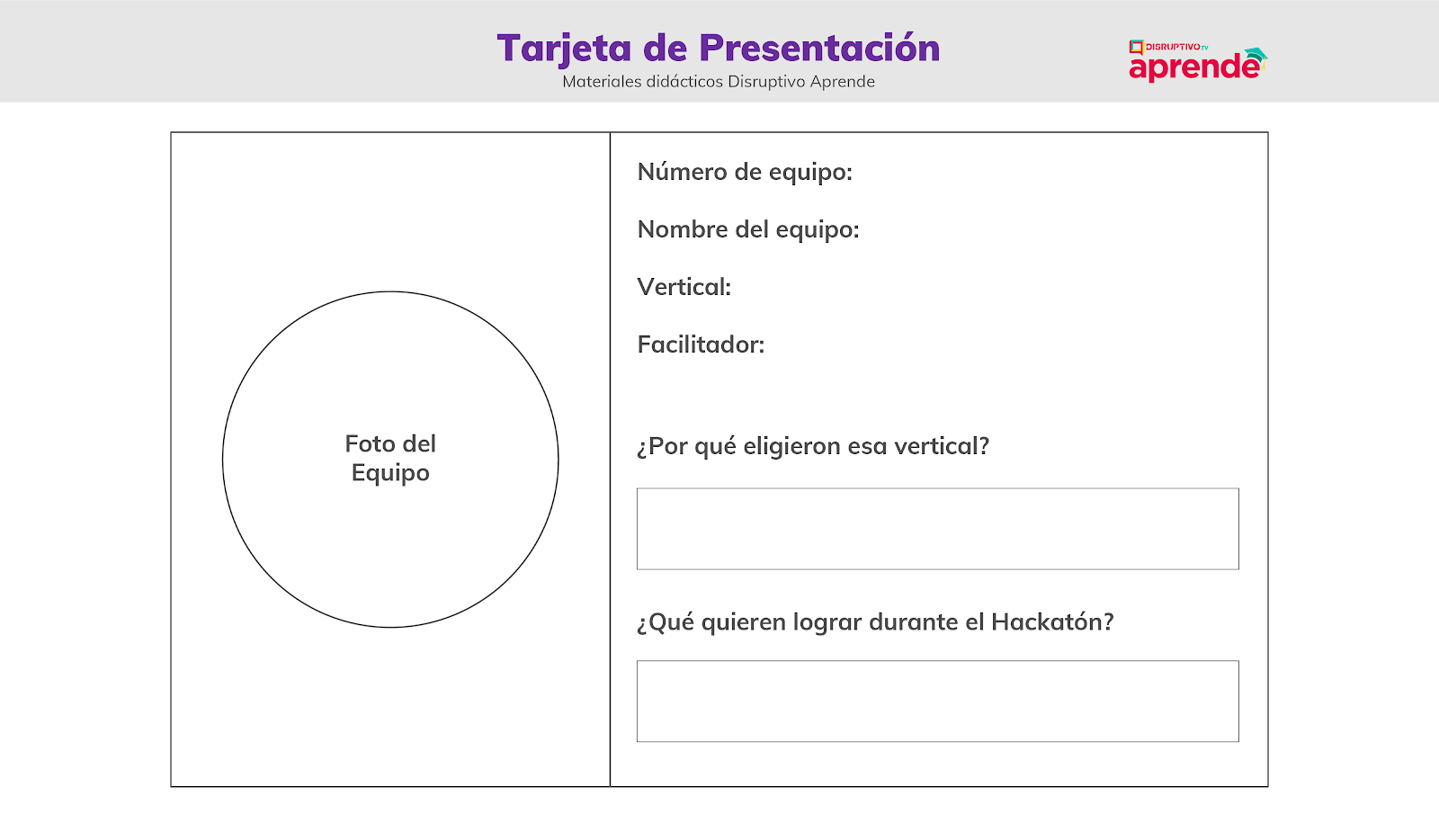 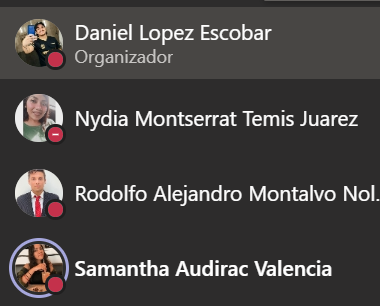 Número de equipo: Pixan.Nombre del equipo: Pixan.Vertical: ODS 12: Producción y consumo responsable.Facilitador: Cristina Arias y Alejandro.¿Por qué eligieron esa vertical?¿Qué quieren lograr durante el Hackatón? 